DOBER TEKPRIDRŽUJEMO SI PRAVICODO SPREMEMBE JEDILNIKA ZARADI DOBAVE SUROVIN DOBAVITELJEV in PRILAGODTIVE JEDILNIKA STAROSTI OTROK. DNEVNO JE OTROKOM NA VOLJO VODA ALI ČAJ.LOKALNOLEGENDA: snovi ali proizvodi, ki povzročajo alergijo ali preobčutljivost:G. Žita, ki vsebujejo gluten, R. Raki in proizvodi iz rakov, J. Jajca in proizvodi iz jajc, Ri. Ribe in proizvodi iz rib, A. Arašid (kikiriki) in proizvodi iz arašidov, S. Zrnje soje inproizvodi iz soje, L. Mleko in mlečni izdelki (vsebujejo laktozo), O. Oreški, Z. Listna zelena in proizvodi iz nje, Go. Gorčično seme ali proizvodi iz njega, Se. Sezamovo seme ali proizvodi iz njega, Ž. Žveplov dioksid ali sulfiti v koncentraciji (več kot 10 mg/kg ali 10 mg/l glede na skupni SO2), B. Volčji bob in proizvodi iz njega, M. Mehkužci in proizvodi iz njih.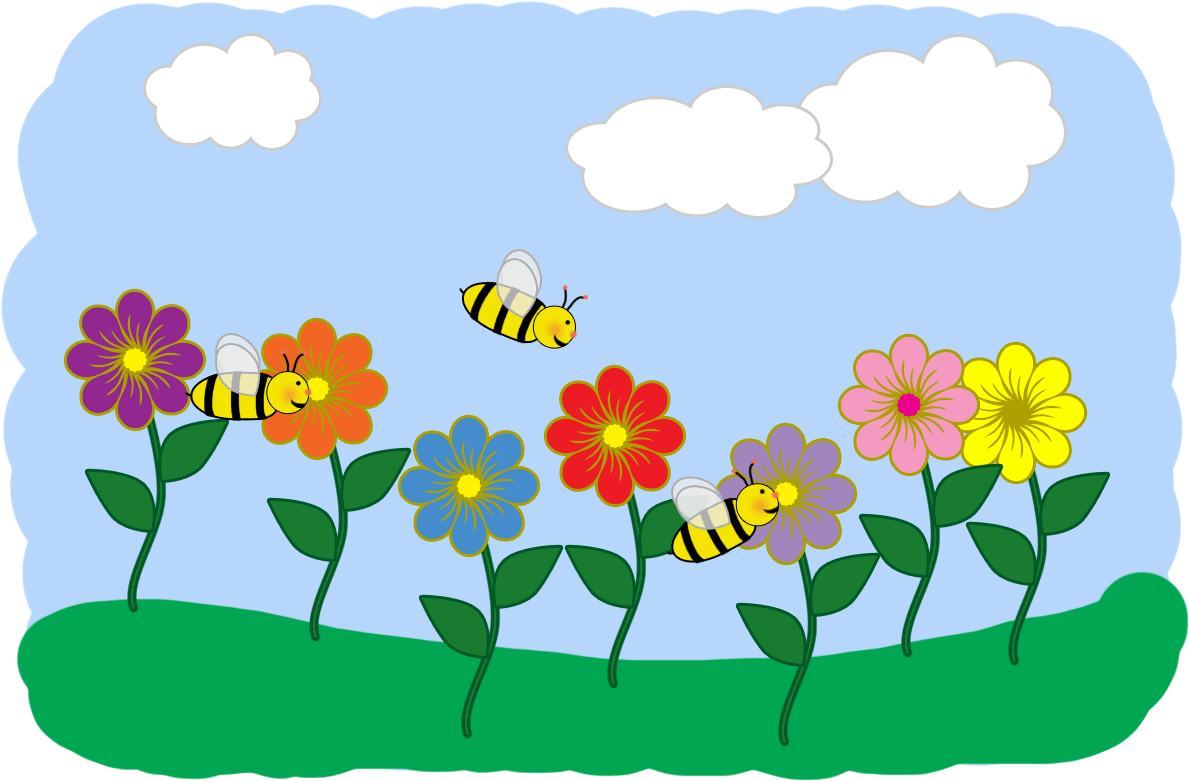 DOBER TEKPRIDRŽUJEMO SI PRAVICODO SPREMEMBE JEDILNIKA ZARADI DOBAVE SUROVIN DOBAVITELJEV in PRILAGODTIVE JEDILNIKA STAROSTI OTROK. DNEVNO JE OTROKOM NA VOLJO VODA ALI ČAJ.LOKALNOLEGENDA: snovi ali proizvodi, ki povzročajo alergijo ali preobčutljivost:G. Žita, ki vsebujejo gluten, R. Raki in proizvodi iz rakov, J. Jajca in proizvodi iz jajc, Ri. Ribe in proizvodi iz rib, A. Arašid (kikiriki) in proizvodi iz arašidov, S. Zrnje soje inproizvodi iz soje, L. Mleko in mlečni izdelki (vsebujejo laktozo), O. Oreški, Z. Listna zelena in proizvodi iz nje, Go. Gorčično seme ali proizvodi iz njega, Se. Sezamovo seme ali proizvodi iz njega, Ž. Žveplov dioksid ali sulfiti v koncentraciji (več kot 10 mg/kg ali 10 mg/l glede na skupni SO2), B. Volčji bob in proizvodi iz njega, M. Mehkužci in proizvodi iz njih.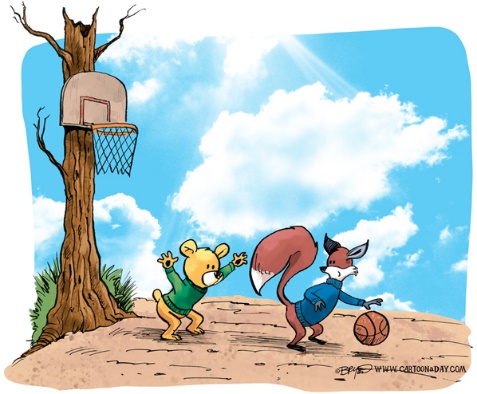 DOBER TEKPRIDRŽUJEMO SI PRAVICODO SPREMEMBE JEDILNIKA ZARADI DOBAVE SUROVIN DOBAVITELJEV in PRILAGODTIVE JEDILNIKA STAROSTI OTROK. DNEVNO JE OTROKOM NA VOLJO VODA ALI ČAJ.LOKALNOLEGENDA: snovi ali proizvodi, ki povzročajo alergijo ali preobčutljivost:G. Žita, ki vsebujejo gluten, R. Raki in proizvodi iz rakov, J. Jajca in proizvodi iz jajc, Ri. Ribe in proizvodi iz rib, A. Arašid (kikiriki) in proizvodi iz arašidov, S. Zrnje soje inproizvodi iz soje, L. Mleko in mlečni izdelki (vsebujejo laktozo), O. Oreški, Z. Listna zelena in proizvodi iz nje, Go. Gorčično seme ali proizvodi iz njega, Se. Sezamovo seme ali proizvodi iz njega, Ž. Žveplov dioksid ali sulfiti v koncentraciji (več kot 10 mg/kg ali 10 mg/l glede na skupni SO2), B. Volčji bob in proizvodi iz njega, M. Mehkužci in proizvodi iz njih.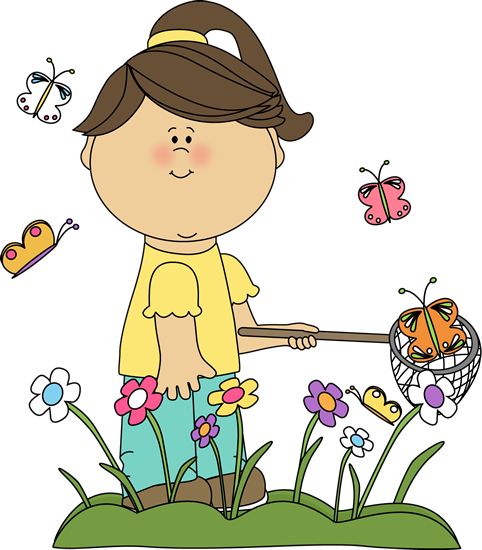 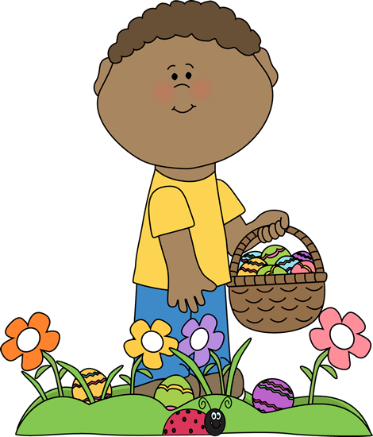 DOBER TEKPRIDRŽUJEMO SI PRAVICODO SPREMEMBE JEDILNIKA ZARADI DOBAVE SUROVIN DOBAVITELJEV in PRILAGODTIVE JEDILNIKA STAROSTI OTROK. DNEVNO JE OTROKOM NA VOLJO VODA ALI ČAJ.LOKALNOLEGENDA: snovi ali proizvodi, ki povzročajo alergijo ali preobčutljivost:G. Žita, ki vsebujejo gluten, R. Raki in proizvodi iz rakov, J. Jajca in proizvodi iz jajc, Ri. Ribe in proizvodi iz rib, A. Arašid (kikiriki) in proizvodi iz arašidov, S. Zrnje soje inproizvodi iz soje, L. Mleko in mlečni izdelki (vsebujejo laktozo), O. Oreški, Z. Listna zelena in proizvodi iz nje, Go. Gorčično seme ali proizvodi iz njega, Se. Sezamovo seme ali proizvodi iz njega, Ž. Žveplov dioksid ali sulfiti v koncentraciji (več kot 10 mg/kg ali 10 mg/l glede na skupni SO2), B. Volčji bob in proizvodi iz njega, M. Mehkužci in proizvodi izDANSHEMA ŠS IN MZAJTRKMALICAKOSILOPOPOLDANSKA MALICAPon2.3Polnozrnati kruh (G, S), tunina pašteta (Ri), Mlečni močnik (G, L), čokoladni posip (G), hruškaPorova juha z zlatimi kroglicami(G), piščančji trakci v naravni omaki, široki rezanci (G), zelena solata s korenčkomMakova štručka (G, S), jabolkoTor3.3EKO MLEKOMleko (L), koruzni kosmiči (G), suho sadje (Ž)Hamburger z piščančjim ocvrtim zrezkom (G, S, Ri, G, L, J), zelena solata, EKO KETCHUP, zeliščni čaj z medomMesno zelenjavna juha s stročnicami, carski praženec (G, J, L) z marmelado(G), mešani kompotPolnozrnati kruh (G, S, Se), maslo (L), hruškaSre4.3EKO JOGURTPolbeli kruh (G, S), piščančja prsa salama, paprikaKoruzni kruh(G, S), maslo(L) in med,  planinski čaj, klementinaCvetačna kremna juha(G, L), dušen svinjski zrezek v zelenjavni omaki(G), rižota z ajdovo kašo in grahom, zelena solata s koruzoSezamova štručka (G, S, Se), bananaČet5.3Polnozrnati kruh (G, S), topljeni sir (L), čajrženi mešani kruh (G, s),  pašteta, zelena paprika, zeliščni čaj z limonoPiščančja obara z žličniki (G), DOMAČ SKUTIN BISKVIT (G, L), 100 % jabolčni sokPolnozrnata štručka (G,. S, Se), rezina poltrdega sira (L), jabolkoPet6.3jabolkaPolnozrnati kruh(G, S, Se), zelenjavni namaz, zelena paprika, hibiskus čajOvseni kruh (G, S), DOMAČ JAJČNI NAMAZ S KORENJEM (L,J), hruška, zeliščni čaj z limonoBučna juha, ribji polpeti (Ri, G), pirina rižota z zelenjavo (G), mešana solataJabolčni žepek(G, S), sadni čajDANSHEMA ŠS IN MZAJTRKMALICAKOSILOPOPOLDANSKA MALICAPon9.3čokoladni kosmiči na mleku(G, L), ringloSendvič s piščančjimi prsi in sirom (G, S,L), kisla paprika, 100% jabolčni sokPuranji paprikaš, krompirjevi svaljki (G, J), zelena solataSadni jogurt(L) maslen rogljiček (G, S, L)Tor10.3EKO MLEKOHrenovka, temni kruh (G, S), čajPolnozrnati kruh (G, S), kisla smetana (L), BIO MARELIČNA MARMELADA, čaj, hruškaMinjonska juha, pleskavica, džuveč riž, stročji fižol v solatiMlečna štručka(G, S, L), kakav(L), bananaSre11.3EKO MANDLJI IN LEŠNIKIMlečni zdrob (L, G), čokoladni posip, bananaKrem gobova juha (L, G), GRAHAM MLEČNI POLŽEK (G, L) SADJE (iz Sheme šolskega sadjaParadižnikova juha, puranji zrezek v smetanovi omaki(G, L), zdrobovi cmoki(G, L, J), zeljnata solata s fižolomPolnozrnati kruh(G, S), pašteta(S), kisla kumarica, 100 % jabolčni sokČet12.3Makova štručka (G, S), rezina poltrdega sira (L), zeliščni čajMlečni riž z DOMAČIM EKO MLEKOM (L), kakavov posip, bananaPašta fižol juha s kranjsko klobaso (G), rženi kruh (G, S), DOMAČ PUDING S SMETANO (G, L)Polnozrnata žemlja (G, S) s piščančjimi prsmi, jabolkoPet13.3jabolkaBela kava (L, G), rženi kruh, maslo (L), medJEDILNIK ZA DANAŠNJI DAN PRIPRAVIL: 8.R.Temna sirova štručka (G, S), DOMAČ SADNI JOGURT OKUS STRACCATELLA (L), bananaParadižnikova juha, testenine v tunini omaki (G, Ri, L), zelena solata s koruzoSkuta s sadjem, suho sadjeDANSHEMA ŠS IN MZAJTRKMALICAKOSILOPOPOLDANSKA MALICAPon16.3EKO JABOLČNI KRHLJIČrni  kruh (G), piščančja pašteta, korenček,planinski čajDOMAČA SEZAMOVA PLETENA ŠTRUČKA (G), DOMAČ PUDING Z EKO MLEKOM (G, L), jabolkoBistra juha z zeleno in fritati (G, J), puranje meso v omaki (G), EKO KUS-KUS (G), endivija z rdečim radičemČrni kruh (G, S), tunin namaz (Ri, L), kisla paprika, planinski čajTor17.3Polnozrnati kruh s semeni(G, S,Se), med/ maslo(L), otroški čajrženi mešani kruh (G), DOMAČI RIBJI NAMAZ(L, Ri), zelena paprika, otroški čajKolerabna kremna juha, piščančji kaneloni (G, J, L), pire krompir, zeljnata solataSadni krožnik, mlečni kruh (G, S, L)Sre18.3EKO MLEKOSirova štručka (G, S, L), kakav (L, G)EKO POLNOZRNATI PERESNIKI  s piščančjim mesom in korenčkom(G, J), kiviPasulj s svinjino, koruzni kruh (G, S), DOMAČ ČOKOLADNI BISKVIT (G, J, L), EKO LIMONADAMakova štručka(G, S),skuta s podloženim sadjem(L)Čet19.3Mleko (L), sadni kosmiči (G), suho sadjePolnozrnata štručka (G, S, Se), Aljaževa salama, rezina sira (L), paprika, zeliščni čajKokošja juha (G, J) pečen piščanec, zeljne krpice (G), 100% jabolčni sokJabolčni zavitek (G)Pet20.3JABOLKARženi kruh(G, S), skutin namaz z zelišči(L), , kakav(7,8)Mleko (L), BIO POLNOVREDNI CORN FLAKES (G) in čokoladne školjke (G, S), bananaČesnova kremna juha (L), ribji polpeti (Ri, G), riž z zelenjavo, rdeča pesaSirova štručka (G, S, L), jabolkoDANSHEMA ŠS IN MZAJTRKMALICAKOSILOPOPOLDANSKA MALICAPon23.3EKO SUHE SLIVEUmešana jajčka (J), temni kruh (G, S), planinski čaj z limonoEKO PIRIN ZDROB (G, L), posip s čokolado in cimetom, bananaKokošja juha, mesne kroglice v paradižnikovi omaki (J), pire krompir (L), hruškaŠtručka šunka/ sir (G, S,L),  100 % jabolčni sokTor24.3EKO MLEKOSadni čaj, rženi kruh (G, S), zeliščni namaz (L)JEDILNIK ZA DANAŠNJI DAN PRIPRAVIL: 4.R.Hrenovka, polnozrnata štručka, gorčica (G, S, Go), čaj, jabolkoČista zelenjavna juha z rezanci (G, J), piščančji zrezki v smetanovi omaki (L), pečen krompir, zelena solata s koruzoKrof (G, S, J), manadrinaSre25.3EKO JOGURTKoruzni žganci(G), mleko (L), mini črna žemlja(G, S, ))Mesno- zelenjavna enolončnica z BIO RDEČO LEČO(G), polnozrnati kruh(H, S)Grahova kremna juha, puranji panirani zrezki (G, L; J), kuhana zelenjava s krompirjem, zelena solataBiskvitna potička (G, S, J), 100% sok iz gozdnih sadeževČet26.3Koruzni kruh (G, S), piščančja prsa Fit kraljeva štručka (G, S), EKO SADNI KEFIR (L), bananaGolaž, koruzna polenta (G), DOMAČ BOROVNIČEV ZAVITEK S SKUTO (G, L)Polnozrnat kruh (G, S, Se), zeliščni namaz (L)Pet27.3JABOLKAČrni kruh(G.S), tunina pašteta(Ri), zelena paprika, sadni čajRženi kruh (G, S), BIO LEŠNIKOV ČOKOLADNI NAMAZ – SAMBA (L, O), DOMAČE EKO MLEKO (L, G), jabolkoCvetačna kremna juha s krompirjem (L), pečene ribe (Ri), kuhan krompir v kosih z blitvo, mešana solataMakova štručka (G, S), rezina poltrdega sira (L)DANSHEMA ŠS IN MZAJTRKMALICAKOSILOPOPOLDANSKA MALICAPon30.3EKO JOGURTPolnozrnat kruh (G, S), piščančja prsa salama, sadni čajOvseni kruh(G, S), DOMAČ ZELIŠČNI NAMAZ (L), sveža rdeča paprika, planinski čajKorenčkova juha z zdrobom (G), Rižota z piščančjim mesom in zelenjavo, rdeča pesa v solatiSadni jogurt (L), DOMAČI KEKSI (G, L; J)Tor31.3Rženi kruh in rezina sira (G, S, L), kakav (L, G)Carski praženec z DOMAČIM EKO MLEKOM, mešani kompotGoveja juha z rezanci (G, Z) govedina, pire krompir, špinačaMakova štručka, jabolko